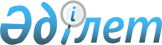 О внесении изменений в постановления Правительства Республики Казахстан от 13 декабря 1996 г. N 1533 и от 7 января 1997 г. N 14
					
			Утративший силу
			
			
		
					Постановление Правительства Республики Казахстан от 17 марта 1997 г. N 329. Утратило силу - постановлением Правительства РК от 9 февраля 2005 г. N 124 (P050124)



      Правительство Республики Казахстан ПОСТАНОВЛЯЕТ: 



      Внести в некоторые решения Правительства Республики Казахстан следующие изменения: 



      1. В приложении к постановлению Правительства Республики Казахстан от 13 декабря 1996 г. N 1533 
 P961533_ 
 "О развернутом Плане мероприятий Правительства Республики Казахстан по углублению реформ на 1997 год": 



     в разделе VII "Законодательное обеспечение реформ", порядковый номер 111, исключить строки:


"Водного кодекса    проект Закона,   июнь     Комводресурсы,


                    постановление    1997 г.  Минэкобиоресурсов,


                    Правительства             Минюст            ".


     2. В Плане законопроектных работ Правительства Республики Казахстан на 1997 год, утвержденном постановлением Правительства Республики Казахстан от 7 января 1997 г. N 14  
 P970014_ 
  "О Плане законопроектных работ Правительства Республики Казахстан на 1997 год", исключить строки:


"26  О внесении изменений    Госкомзем,   январь  февраль   март


     и дополнений в Закон    Минсельхоз,


     "О крестьянском         Минюст,


     хозяйстве"              Отдел реформ


                             в аграрном


                             секторе


 27  О внесении изменений    Минсельхоз,  январь  февраль   март


     и дополнений в          Минюст,


     действующее             Отдел реформ


     законодательство по     в аграрном


     вопросам создания и     секторе


     функционирования


     сельхозкооперативов


     и других добровольных


     объединений


 50  Водный кодекс           Комводресурсы,  май    июнь    август


     (новая редакция)        Минэкобиоресурсов,


                             Минэнергоугольпром,


                             Минюст,


                             Отдел реформ


                             в аграрном


                             секторе


     Премьер-Министр



  Республики Казахстан

					© 2012. РГП на ПХВ «Институт законодательства и правовой информации Республики Казахстан» Министерства юстиции Республики Казахстан
				